МИНИСТЕРСТВОЭКОНОМИЧЕСКОГО РАЗВИТИЯ ПРИДНЕСТРОВСКОЙ МОЛДАВСКОЙ РЕСПУБЛИКИП Р И К А З(Копия подготовлена для размещения в информационной системе в сфере закупок)«10» апреля 2024 года                                                                        	           № 346г. ТираспольО проведении внепланового контрольного мероприятия в отношении 
ГУП «ГК Днестрэнерго»В соответствии со статьей 53 Закона Приднестровской Молдавской Республики 
от 26 ноября 2018 года № 318-З-VI «О закупках в Приднестровской Молдавской Республике» (САЗ 18-48) в действующей редакции, Постановлением Правительства Приднестровской Молдавской Республики от 28 декабря 2017 года № 376 «Об утверждении Положения, структуры и предельной штатной численности Министерства экономического развития Приднестровской Молдавской Республики» (САЗ 18-1) с изменениями и дополнениями, внесенными постановлениями Правительства Приднестровской Молдавской Республики 
от 28 декабря 2017 года № 377 (САЗ 18-1), от 7 июня 2018 года № 187 (САЗ 18-23), от 14 июня 2018 года № 201 (САЗ 18-25), от 6 августа 2018 года № 269 (САЗ 18-32), от 10 декабря 
2018 года № 434 (САЗ 18-50), от 26 апреля 2019 года № 145 (САЗ 19-16), от 31 мая 2019 года № 186 (САЗ 19-21), от 22 ноября 2019 года № 405 (САЗ 19-46), от 26 декабря 2019 года № 457 (САЗ 19-50), от 26 декабря 2019 года № 459 (САЗ 20-1), от 25 февраля 2020 года № 40 
(САЗ 20-9), от 6 июля 2020 года № 231 (САЗ 20-28), от 10 ноября 2020 года № 395 
(САЗ 20-46), от 20 января 2021 года № 9 (САЗ 21-3), от 30 июля 2021 года № 255 (САЗ 21-30); от 30 декабря 2021 года № 424 (САЗ 21-52), от 24 января 2022 года № 19 (САЗ 22-3), 
от 14 апреля 2022 года № 133 (САЗ 22-14), от 9 июня 2022 года № 210 (САЗ 22-22), 
от 16 августа 2022 года № 300 (САЗ 22-32), от 23 декабря 2022 года № 489 (САЗ 22-50), 
от 26 июня 2023 года № 212 (САЗ 26), Постановлением Правительства Приднестровской Молдавской Республики от 26 декабря 2019 года № 451 «Об утверждении Положения о порядке проведения контроля в сфере закупок товаров (работ, услуг) в отношении субъектов контроля» (САЗ 20-1), на основании Служебной записки Заместителя министра экономического развития Приднестровской Молдавской Республики по тарифной и ценовой политике от 9 апреля 2024 года об обнаружении признаков нарушений норм Закона Приднестровской Молдавской Республики от 26 ноября 2018 года № 318-З-VI «О закупках в Приднестровской Молдавской Республике» (САЗ 18-48) и иных нормативных правовых актов в сфере закупок,п р и к а з ы в а ю:1. Провести документарное контрольное мероприятие в период с 10 апреля 2024 года по 23 апреля 2024 года.2. Определить предметом внепланового контрольного мероприятия осуществление контроля за соблюдением ГУП «ГК Днестрэнерго» законодательства Приднестровской Молдавской Республики в сфере закупок (работ, услуг) в части соблюдения обязательных требований нормативных правовых актов в размещенных ГУП «ГК Днестрэнерго» в информационной системе в сфере закупок информации и документах, размещение которых в информационной системе предусмотрено Законом Приднестровской Молдавской Республики от 26 ноября 2018 года № 318-З-VI «О закупках в Приднестровской Молдавской Республике» (САЗ 18-48), по закупке № 1 (предмет закупки «Труба, гофрированная из ПНД и комплектующие для ее монтажа»), размещенной по электронному адресу: https://zakupki.gospmr.org/index. php/zakupki?view=purchase&id=6730.3. Результаты проверки оформить в сроки, установленные действующим законодательством Приднестровской Молдавской Республики.4. Акт проверки предоставить субъекту контроля до 29 апреля 2024 года.5. Контроль за исполнением настоящего Приказа возложить на заместителя министра экономического развития Приднестровской Молдавской Республики по тарифной и ценовой политике.6. Настоящий Приказ вступает в силу со дня подписания.МИНИСТЕРУЛ ДЕЗВОЛТЭРИЙ ЕКОНОМИЧЕАЛ РЕПУБЛИЧИЙМОЛДОВЕНЕШТЬ НИСТРЕНЕ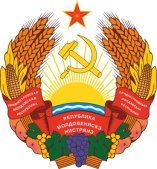 МIНIСТЕРCТВО ЕКОНОМIЧНОГО РОЗВИТКУПРИДНIСТРОВСЬКОIМОЛДАВСЬКОI РЕСПУБЛIКИ